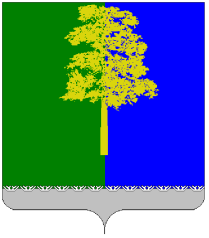 Муниципальное образование Кондинский районХанты-Мансийского автономного округа – ЮгрыАДМИНИСТРАЦИЯ КОНДИНСКОГО РАЙОНАУПРАВЛЕНИЕ ОБРАЗОВАНИЯ

ПРИКАЗ от «14» января 2020 года                                                                                           №_22____пгт. МеждуреченскийОб организации работы по приему и регистрации заявлений на участие в итоговом собеседовании  по русскому языку в Кондинском районе в 2020 годуВо исполнение приказа Департамента образования и молодежной политики № 1796 от 30.12.2019 «О местах регистрации заявлений на участие в итоговом собеседования по русскому языку и лицах, ответственных за проведение итогового собеседования по русскому языку, на территории Ханты-Мансийского автономного округа – Югры в 2020 году» (далее – Приказ Департамента), приказываю:Руководителям общеобразовательных учреждений Кондинского района  обеспечить: Работу мест регистрации заявлений на участие в итоговом собеседовании по русскому языку, утвержденных пунктом 1.1. Приказа Департамента. Регистрацию заявлений в журнале регистрации заявлений на участие в итоговом собеседовании по русскому языку в 2020 году, утвержденном пунктом 1.3. Приказа Департамента, в день подачи заявления.Формирование сводной информации об участниках итогового собеседования по русскому языку и направление ее в отдел организационно-правового обеспечения управления образования.Специалисту-эксперту отдела организационно-правового обеспечения управления образования (М.М.Беломоина) обеспечить формирование сводной информации об участниках итогового собеседования по русскому языку в соответствии с приказом Департамента образования и молодежной политики ХМАО-Югры от 28.11.2018 года №1555 «О формировании и ведении региональной информационной системы обеспечения проведения государственной итоговой аттестации обучающихся, освоивших образовательные программы основного общего и среднего общего образования, в 2019-2020 учебном году» и направить ее в автономное учреждение дополнительного профессионального образования ХМАО-Югры «Институт развития образования».3. Отделу организационно-правового обеспечения (Н.М. Иконникова) обеспечить рассылку настоящего приказа, приказа Департамента.4. Контроль исполнения приказа оставляю за собой.Исполняющий обязанностиначальника управления образования                                                         М.А. Козлова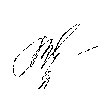 